Почему   ребенок   не хочет  учиться?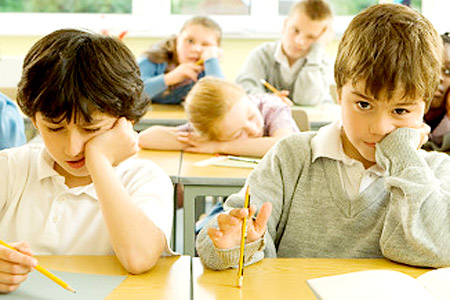 Актуальная проблемаРодители часто задают вопрос психологам, который вызывает особое их беспокойство: «Почему ребенок не хочет учиться?»Нежелание учиться!?Нежелание учиться – это только вершина «айсберга». Причины «спрятаны» очень глубоко. В чем же заключаются причины нежелания учиться?Из личных наблюденийМногие родители считают, что воспитанием, в первую очередь, должна заниматься школа Многие учителя считают, что воспитанием, в первую очередь, должна заниматься семья Кто же виноват, что ребенок не хочет учиться?1 ситуацияЧто происходит, если ребенка воспитывают в строгости или балуют? 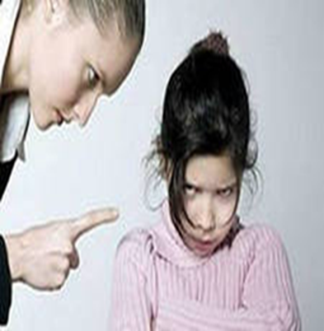 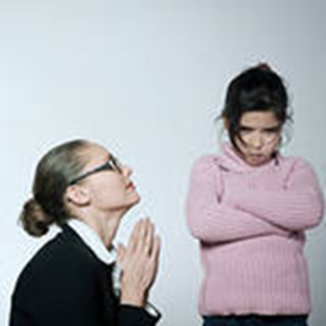 В результате из него вырастает невротик! Признаки: Неуверенный в себе или чересчур самоуверенный Агрессивный или застенчивый Хвастливый или трусливый Эгоистичный или беспомощный Но чаще всего – эгоист, который не умеет любить людей, даже самых близких!РекомендацияВ воспитании детей должны быть разумность и чувство мерыНе следует проявлять чрезмерную строгость или баловать ребенка Строгость или опеку лучше заменить на твердость и доброжелательность!2 ситуацияРебенок – не маленький «взрослый»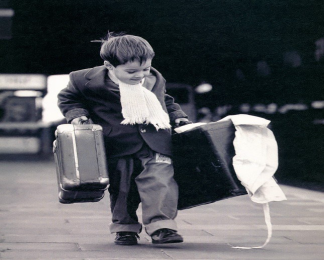 У него психика совершенно иная! Мы хотим, чтобы он был: - Ответственным - Дисциплинированным - Трудолюбивым - Воспитанным - Но чаще всего таким он не может быть - ни в 5, ни в 15 летРекомендацияНе следует все время жестко требовать от ребенка ответственности и дисциплинированности. Воспитывать ребенка следует не словами и требованиями, а личным примером. Всегда ли мы сами являемся образцом поведения в семье: ответственности в своих обещаниях и поступках, доброжелательности и воспитанности, честности, терпимости, трудолюбия, способности прощать и сотрудничать без упреков и критикиПричины снижения мотивации к учению1.   Нежелание ребенка идти в школу связано с его окружением. У него могли не сложиться отношения с учителем или родителями, возникли проблемы в общении с одноклассниками.2.   Дети не в полной мере владеют навыками учения, не умеют учиться.3.   Недостаточное развитие памяти, внимания, мышления, воли, воображения.  4.   Бывают случаи, когда ребенок, пропустив сложную тему, не может разобраться в последующем материале. Это может привести к изменению отношения к нему учителя и одноклассников.5.   Неудачи в учебе. Ребёнок зачастую не хочет мириться с положением "второсортного" ученика. Умственная активность подростков высока, но способности хорошо будут развиваться только в деятельности, вызывающие положительные эмоции. Успех или неуспех существенно влияет на мотивацию учения.6.   Есть дети, которым трудно организовать себя, заставить себя делать уроки. Некоторые
распространенные ошибки  родителей1. Родители нередко формируют у ребенка неверное отношение к школе:- Одни заранее пугают ребенка школой. -  Другие, наоборот, готовят его не к трудностям, а только к победам  2.  Не всегда родители умеют учитывать реальные возможности ребенка и его состояние здоровья.. 3. Разнообразные дополнительные занятия не для всех детей являются источником развития.    Они могут: - приводить к перегрузкам ребенка, - истощать его нервную систему, - лишать его свободного времени для саморазвития и общения со сверстниками.4.   Родители требуют от ребенка совершенства во всем. Каждую отметку ниже пятерки- четверки они воспринимают как трагедию. И что в результате?У ребенка формируется устойчивый страх перед родителями, перед неудачами, появляются постоянная тревожность и неудовлетворенность собой. В отношениях ребенка с родителями исчезают тепло и доверие, абсолютно необходимые для нормального развития ребенка.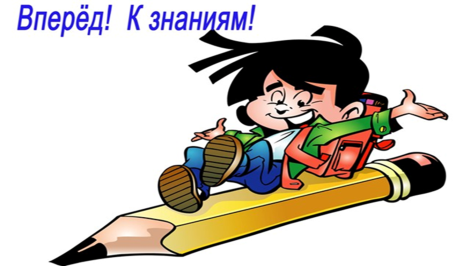 Как поступают мудрые родителиНайдите в ребенке что-нибудь, достойное похвалы.Не ругайте, а учите!Оцените сильные стороны своих детей.Развивайте в ребенке уверенность в себе.Научите своего ребенка расслабляться.Напоминайте ребенку о его успехах.Идите к цели постепенно.Никогда не забывайте, что воспитание — это длительный процесс, включающий в себя поддержку, поощрение и упорный труд.Давайте сотрудничать!Школа – друг и помощник школьника и его семьи. Не стесняйтесь обращаться за помощью в сложных ситуациях, связанных с воспитанием и  развитием, обучением вашего ребенка.Спасибо за внимание!